Learning Journey – Year 13 A Level OCR CS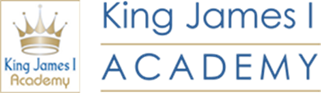 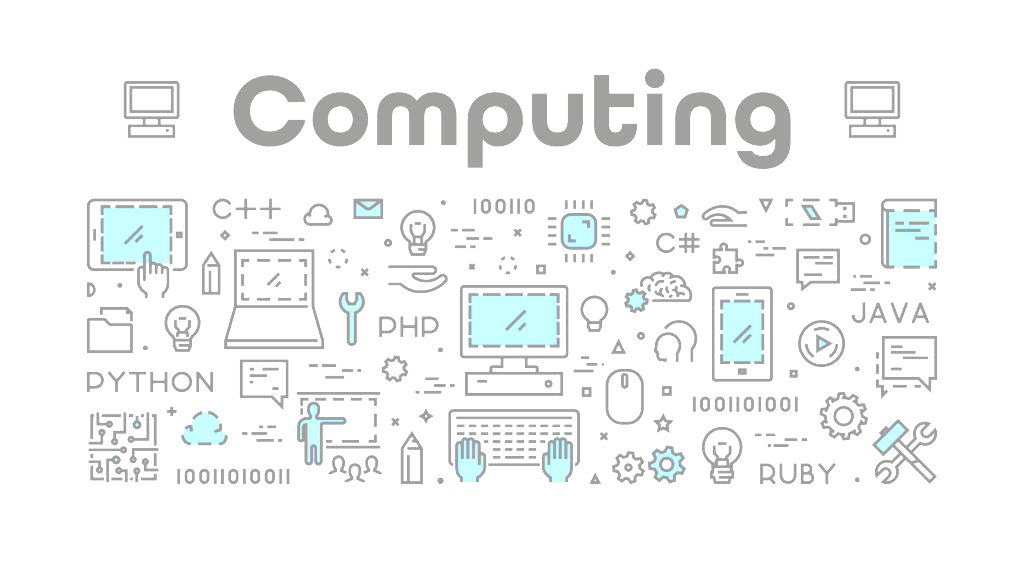 TermTopicAssessmentLinks1.1NEA – Analysis and Design, NEA Module 1 Build, Testing and Evaluation, Module 2 Design and BuildCalendared Assessment NEA Completion of tasksMaths – Programming tasks, design, logic and problem solving.Literacy – keywords and vocab, reading at length, exam technique, comprehending questions.1.2Module 2 Testing, Module 3, Overall Testing, Overall EvaluationNEA Completion of tasks Maths – Programming tasks, design, logic and problem solving.Literacy – keywords and vocab, reading at length, exam technique, comprehending questions.2.1Comp01 – 1.1 The characteristics of contemporary processors, input, output and storage devices, 1.2 Software and software development, 1.3 Exchanging data, 1.4 Data types, data structures and algorithms and 1.5 Legal, moral, cultural and ethical issues RetentionComp02 – 2.2 Problem solving and programming RetentionComp01 – 1.1, 1.2, 1.3, 1.4 and 1.5 Mini AssessmentComp02 – 2.2 Mini AssessmentMaths – Logic, databases, compression, function of a processor, problem solving and programming. Literacy – keywords and vocab, reading at length, exam technique, comprehending questions.2.2Comp01 – 1.5 Legal, moral, cultural and ethical issues RetentionComp02 – 2.1 Elements of computational thinking, 2.2 Problem solving and programming and 2.3 Algorithms Retention Comp01 – 1.5 Mini Assessment. Comp02 – 2.1, 2.2 and 2.3 Mini AssessmentCalendared Assessment Maths – Data types and structures, computational thinking (logically, concurrently, procedurally), problem solving and programming (decomposition, abstraction, recursion, debugging, sequence, divide and conquer).Literacy – keywords and vocab, reading at length, exam technique, comprehending questions.3.1Comp01 and Comp02 Retention – Exam technique and questionsComp01 and Comp02 Retention tasks and Exam questions.Maths – Key concepts for Comp01 and Comp02Literacy – keywords and vocab, reading at length, exam technique, comprehending questions.3.2Comp01 and Compp02 Retention and ExamReal Comp01 and Comp02 ExamMaths – Key concepts for Comp01 and Comp02Literacy – keywords and vocab, reading at length, exam technique, comprehending questions.